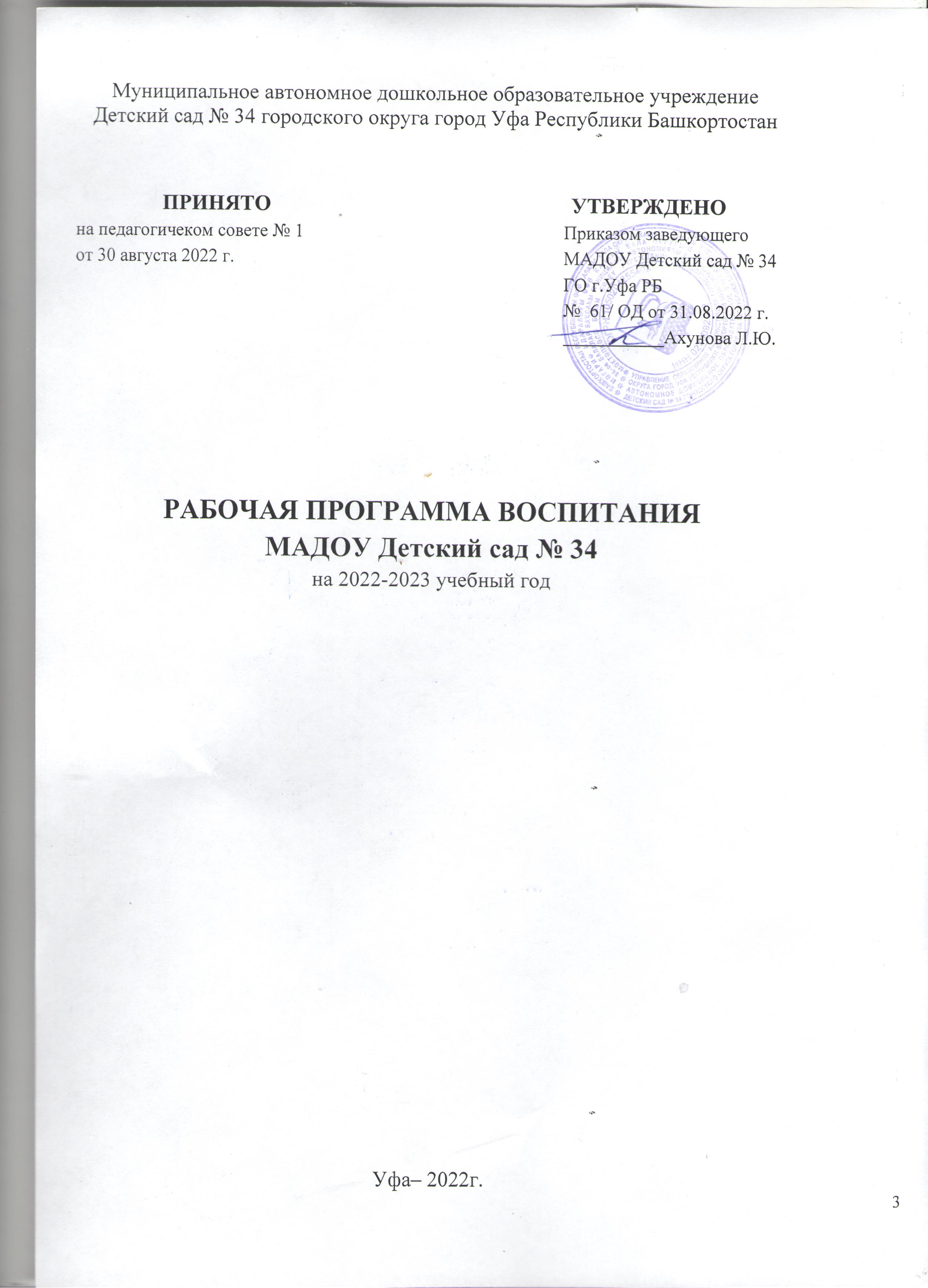 СодержаниеПОЯСНИТЕЛЬНАЯ ЗАПИСКАРабочая программа воспитания (далее - Программа) определяет содержание	и	организацию	воспитательной	работы	Муниципального автономного дошкольного образовательного учреждения Детский сад	№ 34 городского округа город Уфа Республики Башкортостан (далее – ДОУ).Содержание Программы разработано на основе следующих нормативно-правовых документов:Конституция Российской Федерации;Федеральный закон Российской Федерации от 29.12.2012 г. № 273-ФЗ «Обобразовании в Российской Федерации»;Федеральный закон от 31.07.2020 г. № 304-ФЗ «О внесении изменений в Федеральный закон «Об образовании в Российской Федерации» по вопросам воспитанияобучающихся;Федеральный государственный образовательный стандарт дошкольного образования, утвержден приказом Министерства образования и науки России от 17 октября 2013г. № 1155;Указ Президента Российской Федерации Путина В.В. от 07.05.2018 № 204 «О национальных целях и стратегических задачах развития Российской Федерации на период до 2024 года»;Стратегия развития воспитания в Российской Федерации на период до 2025, утверждена распоряжением Правительства Российской Федерации от 29 мая 2015 г. № 996-р;Примерная программа воспитания, одобрена решением федерального учебно- методического объединения по общему образованию от 02 июня 2020 г. № 2/20;Методические рекомендации по разработке программ воспитания ФГБНУ«Институт стратегии развития образования Российской академии образования»;Концепция духовно-нравственного развития и воспитания личности гражданина России. 10. СанПиН 1.2.3685-21 «Санитарно- эпидемиологические требования к устройству, содержанию и организациирежима работы дошкольных образовательных организаций. 11. Закон Республики Башкортостан №696-З «Об образовании РеспубликиБашкортостан» 4 12. Закон Республики Башкортостан «О языках народов Республики Башкортостан» №УП -243 от 4 мая 1999 года (с изменениями на 20 октября 2003 года). Программа учитывает:- «Примерную программу воспитания», которая была разработана сотрудниками Института стратегии развития образования РАО в рамках государственного задания и одобрена решением Федерального учебно - методического объединения по общему образованию (протокол от 2 июня 2020 г. № 2/20).Рабочая программа воспитания является обязательной частью основной образовательной программы, реализуемой в ДОУ, и призвана помочь всем участникам образовательных отношений реализовать воспитательный потенциал совместной деятельности.Содержание воспитательной деятельности разработано на основе модульного принципа. Модули - это конкретные воспитательные практики, которые реализуются в дошкольной образовательной организации. Каждый из модулей ориентирован на однуиз поставленных в Программе задач воспитания. То есть: одна задача – один модуль.Коллектив ДОУ вправе разрабатывать и включать в Программу те модули, которые помогут в наибольшей степени реализовать воспитательный потенциал детского сада с учетом имеющихся социальных, кадровых и материально-технических ресурсовРаздел I. Особенности воспитательного процесса в детском саду.Программа учитывает условия, существующие в дошкольной образовательной организации, индивидуальные особенности, интересы, потребности воспитанников и их родителей.Процесс воспитания в ДОУ основывается на общепедагогических принципах, изложенных в ФГОС дошкольного образования (Раздел I, пункт 1.2.):- поддержка разнообразия детства;сохранение уникальности и самоценности детства как важного этапа в общем развитии человека, самоценность детствапонимание (рассмотрение) детства как периода жизни значимого самого по себе, без всяких условий; значимого тем, что происходит с ребенком сейчас, а не тем, что этот период есть период подготовки к следующему периодуличностно-развивающий и гуманистический характер взаимодействия взрослых (родителей (законных представителей), педагогических и иных работников Организации) и детей; - уважение личности ребенка.Задачи воспитания реализуются в течение всего времени нахождения ребенка в детском саду: в процессе ООД, режимных моментов, совместной деятельности с детьми и индивидуальной работы.МАДОУ Детский сад №34 расположен по адресу г. Уфа, ул. Шафиева 29/1, Детский сад находится в шаговой доступности от жилых домов, МАОУ школа №97, от заведений дополнительного образования (культурных,спортивных, социальных) для детей дошкольного уровня.Значимые социальные партнёры:МАОУ школа №97;Центральная городская библиотекаМузей при ГИБДДМБДО Детский сад №130музей «Боевой Славы»;детская поликлиника № 5;Позитивные факторы микросоциума:наличие в ближайшем окружении зданий жилищного комплексаобщественных	учреждений:	детская поликлиника№5,почтовое	отделение,УВД по городу Уфе,сеть магазинов, мини рынок, аптеки.учреждений образования:Таким образом, окружающая социальная среда содействует развитию познавательной деятельности, формирует определенные представления о близких и конкретных фактах общественной жизни, труда и быта людей, удовлетворяет интеллектуальные, эмоциональные, эстетические запросы, потребность в физическом развитии и дает возможность приобщать воспитанников к национальной культуре Башкортостана.В МАДОУ Детский сад № 34 образовательный процесс осуществляется в соответствии с требованиями ФГОС дошкольного образования, утвержденного приказом Минобрнауки России от 17.10.2013№ 1155 (далее – ФГОС ДО). В связи с этим обучение и воспитание объединяются в целостный процесс на основе духовно-нравственных и социокультурных ценностей и принятых в обществе правил и норм поведения в интересах человека, семьи, общества.Главное условие работы детского сада:здоровьесбережение, целью которого является обеспечение высокого уровня реального здоровья воспитанника детского сада, и воспитание валеологическойкультуры;применительно к взрослым – содействие становлению культуры здоровья, в том числе культуры профессионального здоровья воспитателейДОУ и валеологическому просвещению родителей.Ответственность за здоровье воспитанников дает стимул к овладению новыми методиками и технологиями в направлении оздоровительной работы. Однако стоит заметить, что прогрессивный результат зависит от постоянной и целенаправленной работы и создания необходимых условий.В начале и конце учебного года педагогами и медиками проводятся обследования физического развития воспитанников, осуществляется дифференцированный подход.При организации физкультурно – оздоровительной работе воспитатели уделяют двигательному режиму. Двигательный режим в дошкольном учреждении включает всю динамическую деятельность детей, как организованную, так и самостоятельную. Оптимизация двигательного режима обеспечивается путем проведения различных подвижных, спортивных игр, упражнений, занятий физкультурой.Индивидуальная работа с детьми всех возрастов проводится в свободные часы (во время утреннего приема, прогулок и т.п.) в помещениях и на свежем воздухе. Она организуется         с		целью активизации	пассивных	воспитанников,	организации дополнительных занятий с отдельными детьми, которыеНуждаются	в	дополнительномвнимании и   контроле,   например,   часто   болеющими   и малоподвижными детьми.Основные традиции воспитательного процесса МАДОУ Детский сад№34:Стержнем годового цикла воспитательной работы являются общие для всего детского сада событийные мероприятия:- воспитание гражданской позиции, патриотических чувств, развитию толерантных отношений. Литературные гостиные, встречи с интересными людьми, Бессмертный полк, фольклорные праздники, выставки, конкурсы.-совершенствование системы партнёрства и сотрудничества в работе с семьёйВ детском саду создана система методического сопровождения педагогических инициатив семьи. Организовано единое с родителями образовательное пространство для обмена опытом, знаниями, идеями, для обсуждения и решения конкретныхвоспитательных задач.создание условий для сохранения и укрепления здоровья детей, через системувоспитания здорового образа жизни (личный пример педагогов и родителей) . Мама,папа, я – спортивная семья. «Недели здорового образа жизни» «Моя здоровая семья».Дополнительным	воспитательным ресурсом	по приобщению формированияосознанного отношения к природнымресурсам Республики Башкортостан и экологииродного	края, повышения	экологического	мышления	участниковобразовательныхотношений	являются экологические центры, организованные в каждой группедошкольного учреждения.2 .Цели и задачи воспитанияВ соответствии с Федеральным законом «Об образовании вРоссийской Федерации» воспитание – это деятельность, направленная на развитие личности, создание условий для самоопределения и социализации обучающихся на основе социокультурных, духовно-нравственных ценностей и принятых в российском обществе правил и норм поведения в интересах человека, семьи, общества и государства, формирование у обучающихся чувства патриотизма, гражданственности, уважения к памяти защитников Отечества и подвигам Героев Отечества, закону и правопорядку, человеку труда и старшему поколению, взаимного уважения, бережного отношения к культурному наследию и традициям многонационального народа Российской Федерации, природе и окружающей среде (ст. 2, п. 2, в редакции Федерального закона «Об образовании в РФ» от 31.07.2020 N 304- ФЗ).Основываясь на базовых для нашего общества ценностях (таких как семья, труд, отечество, природа, мир, знания, культура, здоровье, человек) формулируется общая цель воспитания в МАДОУ Детский сад № 34 – личностное развитие воспитанников, проявляющееся:в усвоении ими знаний основных норм, которые общество выработало на основе этих ценностей (то есть, в усвоении ими социально значимых знаний);в развитии их позитивных отношений к этим общественным ценностям (то есть в развитии их социально значимых отношений);в приобретении ими соответствующего этим ценностям опыта поведения, опыта применения сформированных знаний и отношений на практике (то есть в приобретении ими опыта осуществления социально значимых дел).Данная цель ориентирует   педагогов   не   на   обеспечениесоответствия личности ребенка единому уровню воспитанности, а на обеспечение позитивной динамики развития его личности. В связи с этим важно сочетание усилий педагога по развитию личности ребенка и усилий самого ребенка по своему саморазвитию. Их сотрудничество, партнерские отношения являются важнымфактором успеха в достижении цели.Достижению   поставленной   цели   воспитания    дошкольников будет способствовать решение следующих основных задач:Формирование общей культуры личности, в том числе ценностей здорового и устойчивого образа жизни, инициативности, самостоятельности и ответственности, активной жизненной позиции;Формирование общей культуры личности, активной жизненной позиции в процессе приобщения дошкольников к традициям дошкольной образовательной организацииВоспитание осознанного отношения к природе РеспубликиБашкортостан, экологии родного городаВоспитание патриотических чувств и гордости, гражданственности, любви к Родине на основе духовно- нравственных и социокультурных ценностей.воспитание чувства собственного достоинства в процессе освоения разных видов социальной культуры, в том числе и многонациональной культуры народов России и мира, умения общаться с разными людьми;Создание благоприятных условий развития детей в соответствии с их возрастными и индивидуальными особенностями и склонностями, развитие способностей и творческого потенциала каждого ребенка.Цель и конкретные задачи воспитания позволяют выделить целевые приоритеты, т.е. создание благоприятных условий для усвоения детьми социально значимых знаний основных норм итрадиций того общества,  в котором они живут.К	наиболее	важным	из	них	относятся следующие:быть	вежливым,	послушным,	доброжелательным,беречь	и	охранять	окружающую природу;соблюдать правила личной гигиены, режим дня, вести здоровый образ жизни.ВИДЫ, ФОРМЫ И СОДЕРЖАНИЕ ДЕЯТЕЛЬНОСТИ Практическая реализация цели и задач воспитания осуществляется в рамках следующих направлений воспитательной работы МАДОУ Детскийсад № 34.Каждое из них представлено в соответствующем модуле.Модуль «Я учусь охранять свою жизнь издоровье»Физическое развитие и культура здоровьяЦель: Воспитывать и поддерживать интерес к здоровому образу жизни, личной гигиене и культуре правильного питания и ценностного отношения к физической культуре .Воспитывать и развивать физические качества: координацию движений и гибкость, ловкость, равновесие, развивать крупную и мелкую моторику обеих рук, правильность движений, не наносящих ущербаздоровью, в том числе:удовлетворять потребность детей в движении;целенаправленно развивать физические качества (скорость, силу, гибкость, смелость ивыносливость);повышать	устойчивость	организма к	воздействию	различных неблагоприятныхфакторов;обеспечивать тренировку мелкой	мускулатуры	тонких	движения рук	с учетомвозрастных и индивидуальных особенностей ребенка;воспитывать умения самостоятельно выполнять гигиенические процедуры и навыкисамообслуживания;формировать у детей потребность в регулярных занятиях физической культурой;овладение элементарными нормами и правилами здорового образа жизни в питании,двигательном режиме, закаливании;содействовать формированию у детей полезной привычки к здоровому образу жизни; -расширять у детей представления и знания о различных видах спорта;Виды совместной деятельности: игровая, познавательная, коммуникативная, продуктивная, двигательная, трудовая, восприятие художественной литературы ифольклора, художественно-эстетическая.Основные формы и содержание деятельности: беседы, седы, организованная деятельность, подвижные игры, досуги, развлечения, чтение художественной литературы, соревнования.Формы реализации модуля:Модуль «Традиции детского сада»Традиции являются основой воспитательной работы в дошкольном учреждении. Традиционные мероприятия, проводимые в детском саду — это эмоциональные события, которые воспитывают у детей чувство коллективизма, дружбы, сопричастности к народным торжествам, общим делам, совместному труду.В то же время, в рамках общего мероприятия ребенок осознает важность своего личного вклада в отмечаемое событие, так как он может применить своих знания и способности в процессе коллективной деятельности.В детском саду существует четкая программа действий по осмыслению, организации и развитию традиций, которые позитивно влияют на социализацию и развитие личностных качеств детей дошкольного возраста.Цель проведения традиционных мероприятий: организация в МАДОУ единого воспитательного пространства для формированиясоциального опытадошкольников в коллективе других детей и взрослых.Задачи:Формировать представления о нормах и правилахобщения детейдруг с другом и с окружающими взрослыми.Формировать умение каждого ребенка устанавливать и поддерживать необходимые контакты с детьми разных возрастных групп.Способствовать освоению социальных ролей: мальчик-девочка; старший -младший; член коллектива; житель своего города,гражданин своей4.Приобщать к истории и культуре народов России в процессетрадиционных коллективных мероприятий.Развивать гражданскую позицию, нравственность, патриотизм, инициативу и самостоятельность воспитанников в различных коллективныхвидах детской деятельности.Воспитывать доброжелательность и положительное эмоциональноеотношение к окружающим людям.Тематика традиционных мероприятий определяется исходя из необходимости обогащения детского опыта, приобщения к ценностям, историии культуре своего народа.Виды	совместной	деятельности:	игровая,	познавательная, коммуникативная,продуктивная, двигательная, трудовая,художественно- эстетическая.Основные формы и содержание деятельности: проекты, совместные игры, творческие мастерские, выставки, ярмарки достижений, экологические акции, конкурсы , викторины, музыкальные театрализованные представления, спортивные и оздоровительные мероприятия.Традиционным для дошкольного учреждения является проведение:Модуль Экологическое воспитание«Я познаю мир»Цель: формирование у дошкольников чувства бережного отношения к живой природе,окружающей среды и родного края.Задачи:воспитание осознанного отношения к природе Республики Башкортостан, экологии родного города	развитие у дошкольников экологической культуры, бережного отношения к родной земле, природным богатствам России и мира, понимание влияния социально экономических процессов на состояние природной и социальной среды;воспитание чувства ответственности за состояние природных ресурсов, формирование умений и навыков разумного природопользования, нетерпимого отношения к действиям, приносящим вред экологии; приобретение опыта эколого- направленной деятельности;формирование мировоззрения, соответствующего современному уровню развития науки и общественной практики, основанного на диалоге культур, а также на признании различных форм общественного сознания, предполагающего осознаниесвоего места в поликультурном мире;Виды совместной деятельности: игровая, познавательная, коммуникативная, продуктивная, двигательная,трудовая, восприятие художественной литературы и фольклора, художественно- эстетическая.Основные формы и содержание деятельности: беседы, организованная деятельность, чтение художественной литературы, опыты и эксперименты, проекты, виртуальные экскурсии , викторины, слушание классической музыки.Форма реализации модуля:Модуль «Я и моя родина»Цель модуля: развитие личности ребенка на основе формирования чувства патриотизма, гражданственности, уважения к памяти защитников Отечества и подвигам Героев Отечества, закону и правопорядку.Задачи модуля:формирование знаний ребенка о символике России и Республике Башкортостан;воспитание	у	ребенка	готовности	к	выполнению	гражданского долга	иконституционных обязанностей по защите Родины;формирование у воспитанника патриотического сознания, чувства верности своемуОтечеству;- воспитание любви к малой родинеразвитие у воспитанника уважения к памяти защитников Отечества и подвигамГероев Отечества, историческим символам и памятникам Отечества;Виды совместной деятельности: игровая, познавательно- исследовательская, коммуникативная, изобразительная, двигательная, конструирование, музыкальная, самообслуживание и элементарный бытовой труд, восприятие художественной литературы и фольклора.Основные формы и содержание деятельности: : беседы, организованная деятельность, чтение художественной литературы, опыты и эксперименты, проекты, виртуальные экскурсии , викторины, слушание классической музыки, флешмобы.Формы реализации модуля:3.5..Модуль «Фольклорные мероприятия»Фольклорные мероприятия направлены на раскрытие социокультурных ценностей нашего народа, знакомство детей с отечественными традициями и праздниками, многообразием стран и народов мира, их обычаями.При проведении фольклорного мероприятия важно продумать его форму и сценарий. Например, это могут быть «Ярмарка», «Гуляние»,«Посиделки». После этого выстраивается композиция, определяется очередность развития событий, кульминация мероприятия. Сценарий завершается развязкой.Педагоги, занятые в организации фольклорного мероприятия должны учитывать важность поисковых действий и предварительной работы, построенных в каждом случае на взаимодействии и сотрудничестве взрослых и дошкольников.В основе фольклорных мероприятий лежит комплексный подход к воспитанию и развитию дошкольников:формирование духовно-нравственных норм и ценностей;раскрепощение, снятие эмоционального напряжения;социализация, развитие коммуникативных навыков.Виды совместной деятельности: игровая, познавательно исследовательская, коммуникативная, изобразительная, двигательная, конструирование, музыкальная, самообслуживание и элементарный бытовой труд, восприятие художественной литературы и фольклора.Основные формы и содержание деятельности: : беседы, организованная деятельность, чтение художественной литературы, опыты и эксперименты, проекты, виртуальные экскурсии , викторины, слушание классической музыкиМодуль «Ранняя профориентация»Ориентация детей дошкольного возраста в мире профессий и в труде взрослых рассматривается как неотъемлемое условие их социализации в окружающем мире. С помощью ранней профориентации у ребенка-дошкольника начинают формироваться личностные механизмы поведения, возрастает интерес к окружающему социуму, к трудувзрослых, развивается эмоциональная сфера его личности, происходит становление ценностных предпочтений к той или иной профессии.Цель: создание условий для ранней профессиональной ориентации у детей дошкольного возраста.Задачи:Формировать максимально разнообразные представления детей о профессиях.Формировать умение воссоздавать профессиональный мир взрослых в различныхвидах детских игр и игровых ситуаций.Развивать познавательный интерес к труду взрослых.Воспитывать ценностное отношение к труду, результатам труда, его общественнойзначимости.Виды совместной деятельности: игровая, познавательная, коммуникативная, продуктивная, двигательная, трудовая, восприятие художественной литературы и фольклора, художественно-эстетическая.Формы реализации модуля:Модуль «Взаимодействие с родителями» Необходимость	взаимодействия	педагогов	с	родителями	традиционно признаётся важнейшим условием эффективности воспитания детей.Более того, в соответствии с ФГОС ДО сотрудничество с родителями является одним из основных принципов дошкольного образования.Нельзя забывать, что личностные качества (патриотизм, доброжелательность, сострадание, чуткость, отзывчивость) воспитываются в семье, поэтому участие родителей в работе ДОУ, в совместных с детьми мероприятиях, их личный пример – все это вместе дает положительные результаты в воспитании детей, приобщении к социокультурным нормам.Поэтому активное включение родителей в единый совместный воспитательный процесс позволяет реализовать все поставленные задачи и значительно повысить уровень партнерских отношений.Цель взаимодействия: объединение усилий педагогов ДОУ и семьи по созданию условий для развития личности ребенка на основе социокультурных, духовно-нравственных ценностей и правил, принятых в российском обществе. Поэтому активное включение родителей в единый совместный воспитательный процесс позволяет реализовать все поставленные задачи и значительно повысить уровень партнерских отношений.Задачи:Повысить компетентность родителей в вопросах развития личностных качеств детей дошкольного возраста.Оказать психолого-педагогической поддержку родителям в воспитании ребенка.Объединить усилия педагогов и семьи по воспитанию дошкольников посредством совместных мероприятий.Основные формы и содержание работы с родителями:Анкетирование. Данная форма используется с целью изучения семьи, выявления образовательных потребностей и запросов родителей. Способствует установлению контактов, а также для согласования воспитательных воздействий на ребенка.Консультации. Это самая распространенная форма психолого- педагогической поддержки и просвещения родителей. Проводятся индивидуальные и групповые консультации по различным вопросам воспитания ребенка. Активно применяются консультации-презентации с использованием ИК-технологий.Мастер-классы. Активная форма сотрудничества, посредством которой педагог знакомит с практическими действиями решения той или иной задачи. В результате у родителей формируются педагогические умения по различным вопросам воспитания детей.Педагогический тренинг. В основе тренинга – проблемные ситуации, практические задания и развивающие упражнения, которые «погружают» родителей в конкретную ситуацию, смоделированную в воспитательных целях. Способствуют рефлексии и самооценке родителей по поводу проведённой деятельности.Круглый стол. Педагоги привлекают родителей в обсуждение предъявленной темы. Участники обмениваются мнением друг с другом, предлагают своё решение вопроса.«Родительская школа». Добровольное объединение родителей. Раз в месяц проводятся тематические встречи, на которых специалисты и воспитатели предлагают обсуждение вопросов и решением проблем по конкретным темам. Очень часто тема встречи запрашивается родителями. Поддержка родительских инициатив способствует установлению доверительных партнерских отношений межу педагогами и семьямиОсновные направления самоанализа воспитательной работыСамоанализ организуемой в МАДОУ Детский сад №34 воспитательной работы осуществляется по выбранным направлениям и проводится с целью выявления основных проблем воспитания и последующего их решения.Самоанализ осуществляется ежегодно воспитателями и членами педагогического коллектива. Основным направлением анализа организуемого в МАДОУ Детский сад №34 воспитательного процесса является совместная деятельность детей и взрослых.Критерием, на основе которого осуществляется данный анализ, является наличие в Образовательном учреждении интересной, событийно насыщенной и личностно развивающей совместной деятельности детей и взрослых.Способами получения информации являются беседы с дошкольниками и их родителями, педагогами, при необходимости – их анкетирование. Полученные результаты обсуждаются на заседании Педагогического совета.Особое внимание при этом уделяется вопросам, связанным с:качеством организации деятельности в рамках модуля «Я учусь охранятьсвою жизнь и здоровье»качеством организации и развития традиций в детском саду;качеством деятельности по модулю Экологическое воспитание«Я познаюмир»качеством деятельности по модулю «Я и моя родина»качеством деятельности по модулю «Фольклорные праздники»качеством деятельности по модулю «Ранняя профориентация»Результатом	самоанализа	является	перечень	выявленных достоинств	инедостатков	воспитательного	процесса	и	проектируемые,	на основе	анализа,дальнейшие педагогические действия.4.1.Материально-техническое обеспечениеОборудование основных помещений ДОУ в соответствии с основными направлениями развития воспитанников.ПриложениеКалендарный план воспитательной работы.Пояснительная записка31. Особенности воспитательного процесса в детском саду52. Цель и задачи воспитания93. Виды, формы и содержание воспитательной деятельности113.1 Модуль «Я учусь охранять свою жизнь и здоровье»113.2 Модуль «Традиции детского сада»133.3. Модуль Экологическое воспитание «Я познаю мир»163.4 Модуль «Я и моя родина»173.5 Модуль «Фольклорные мероприятия»3.6 Модуль «Ранняя профориентация»183.7.Модуль «Взаимодействие с родителями»274. Основные направления самоанализа воспитательной работы.285. Календарный план воспитательной работы.29отзывчивым;отзывчивым;-	уважать старших младших;-	уважать старших младших;иизаботиться	озаботиться	озаботиться	о-	стремиться-	стремитьсяустанавливатьустанавливатьхорошиехорошиехорошиеотношениялюдьми;отношениялюдьми;ссдругимидругимидругими-	быть конца;трудолюбивым,трудолюбивым,доводитьначатоеделодо-	любить исвоих своесвоих своеродителей, Отчество;свойроднойкрай№Наименование мероприятияФорма проведениясрокВозраст1«Забег крепышей»Веселые стартысентябрь4-72Витамины и здоровый организмООДсентябрь5-63Путешествие в страну здоровьяООДоктябрь6-74Верные друзья (правила личнойгигиены)беседаоктябрь3-45«Зачем нужен светофор»Музыкальноеноябрь3-7развлечение6«А ну как девочки, а ну ка мальчики»Физкультурныйдосугдекабрь5-77«Спорт – залог здоровья»Квестянварь5-68«Этикет –школа изящных манер»Мастер классфевраль6-79«Айболит придет на помощь»Проектмарт3-410«Осторожно дорога!»Викторинаапрель4-511«В мире опасных предметов»Беседамай3-712«Добрых дел»Акцияиюнь3-713«Что такое хорошо, что такое плохо»ООДиюль5-714«Мы здоровье укрепим с воспитателемсвоим»Проектавгуст5-6ТрадицииДень знаний; Международный день пожилых людей; День независимости; Ярмарка; День города; День матери; День смеха;День космонавтики, Неделя театра.Праздникии развлеченияЗолотая осень; Новый год; День Защитника Отечества; Весна пришла (8 марта);До свидания детский сад; Цвети моя Республика; День защиты детей; ДеньРоссииФольклорныеМасленица; Сабантуй.праздникиДосугиКВН; Народные игры и забавы.Тематически еНеделиНеделя «Здоровый ребенок», неделя безопасности, неделя памяти о погибших в ВОВ (к 9 мая), неделя зимних игр и забав, неделя театра, неделя экспериментирования, неделя игр, неделя «Мы наследники победы», неделясказок, неделя ПДД.ВыставкиДары осени; Любимый мой дворик, Зимние фантазии; Золотые руки мам; фотовыставка «Мой папа».АкцииЕлочка- зелёная иголочка. Покормите птиц зимой. Посади цветы.Культурномассовые мероприятияПосещение музеев, театров. Экскурсии к памятным местам, в парк.Экскурсии в библиотеку, музей при ГИБДДКонкурсыЛучшие зимние постройки; Оригинальные цветочныекомпозиции на клумбе. Конкурс чтецов , Дорога глазами детей, Мама, папа, я –спортивная семья.№наименование мероприятияформапроведениясроквозрас т1«Помоги зеленым друзьям»ООДсентябр ь3-42«Строим экологическийгород»Квест играоктябрь5-73«Пищевые цепочки в лесу»ООДноябрь5-74«Жанровая живопись»Виртуальнаяэкскурсияноябрь4-75«Главные загадки нашейпланеты»Проектдекабрь5-76«Времена года»Слушаниемузыкиянварь3-77«Веселые крышечки»Акцияфевраль3-78«Природа глазами ребенка»Выставкарисунковмарт3-79«Земля в космосе»Развлечениеапрель5-710«Праздник волшебной воды»Музыкально -театрализован наядеятельностьмай3-711«Сбережем природу вместе»Акцияиюнь3-712«Мы друзья природы»Конкурс стиховиюль3-713«Чудеса в решете»Опыты иэкспериментыавгуст3-7№Наименование мероприятияформамероприятиясроквозрас т1Моя семья – моя маленькая родинаООДсентябрь4-52«Ярмарка»Игра развлечениеоктябрь4-73«Что такое героизм?»Открытое занятиеноябрь6-74«С чего начинается родина»ООДдекабрь5-75«Обычаи и традиции народов Башкортостана»Цикл беседянварь3-76«Наша армия сильна»Совместноепроведен ие праздникаСовместноепроведен ие праздникафевральфевраль3-77«Башкортостан- мой дом, моя семья»ТематическаянеделяТематическаянеделямартмарт3-78«Герои космоса»ООДООДапрельапрель5-79«Этот день Победы»РазвлечениеРазвлечениемаймай3-710«Памятники войны»БеседаБеседаиюньиюнь5-711«Детям о родине»ЛитературныйкруизЛитературныйкруизиюльиюль3-712«Вместе мы шагаем по просторам»«Вместе мы шагаем по просторам»Театрализован ноепредставлениеТеатрализован ноепредставлениеавгуст3-7№Наименование мероприятияформапроведениясроквозраст1«Детский сад детейвстречает»ООДсентябрь3-72«Бабушкины посиделки»беседаоктябрь5-73«Праздник русской рубахи»досугноябрь5-74«Коляда»праздникдекабрь3-75«Ярмарка товаров»ремесленнаяянварь3-7ярмарка6«Моя родословная»составлениеродословнойфевраль4-77«Масленица»праздникмарт3-78«Секреты бабушкиного сундука»дефиле народныхкостюмовапрель5-79Игры народов РБразвлечениемай3-710«Сабантуй»соревнованиеиюнь3-711«Мой Башкортостан»конкурс стиховиюль3-712«Хоровод дружбы»ООДавгуст3-7№наименование мероприятияформа проведениясроквозраст1«Путешествие в прекрасное» ПрофессияПутешествиесентябр ь5-7балерина2« Профессии. Люди искусства»тематическая неделяоктябрь4-73«Человек труда - звучит гордо»Встреча с интереснымилюдьминоябрь3-74«Семейная династия»фестивальдекабрь5-75«Мир профессий»смотр конкурсфевраль3-76«Салон цветов»оформление сюжетноролевой игрымарт4-57«Профессия моей мечты»ООДапрель5-68«Путешествие в страну Агрономия»ООДмай6-79«Зачем нужно это делать»викторинаиюнь5-710Как труд людей разрушает нашу планету икак ее спасаетоткрытое занятиеиюль6-711Сбор урожаятрудоваядеятельностьавгуст3-7Цель: обеспечить полноценное развитие личности детей во всех основных образовательных областях, а именно: в сфере социально- коммуникативного, познавательного, речевого, художественно-эстетического и физического развития личности детей на фоне их эмоционального благополучияи положительного отношения к миру, к себе и к другим людям.Цель: обеспечить полноценное развитие личности детей во всех основных образовательных областях, а именно: в сфере социально- коммуникативного, познавательного, речевого, художественно-эстетического и физического развития личности детей на фоне их эмоционального благополучияи положительного отношения к миру, к себе и к другим людям.Требования к материально- техническим условиям реализации Программыучитываются		требования, определяемые	в	соответствии	с санитарно-эпидемиологическими правилами и нормативами;учитываются требования, определяемые в соответствии с правилами пожарной безопасности;учитываются требования к средствам обучения и воспитания в соответствии с возрастом и индивидуальными особенностями развития детей;учитываются	требования	к материально-техническому обеспечению	программы		(учебно- методический			комплект,оборудование, оснащение).Социально-коммуникативное развитиеДемонстрационный материал. Дидактические игры, настольно-печатные игры.Познавательное развитиебиблиотечный фонд: познавательная литература, энциклопедии, словари; полные комплекты демонстрационного и раздаточного материала по ФЭМП, экологии, постановке опытов и пр.Аудиотека, мини-педкабинеты в группах, сенсорные пособия, диагностический материал, настольно-печатные игры,дидактические игры, Логико- малыш.,комплект мультимедийногооборудования- проектор, экранРечевое развитиеБиблиотека для детей и взрослых. библиотечный фонд: детская художественная литература, познавательная литература, энциклопедии, словари полные комплекты демонстрационного и раздаточного материала по развитиюречи, д/игры и настольно-печатные игрыХудожественно-эстетическое развитиесинтезатор, музыкальные центры, караоке; магнитолы в каждой группе; фортепиано; комплект музыкальных	инструментов; демонстрационный материал по народно-декоративно-прикладномуискусству РФ, РБ, мировой культурыФизическое развитиеполный		комплект стандартного оборудования для физзала; оборудование спортивной площадки; наличие необходимого спортинвентаря;	оборудование центров двигательной активности в группах; мягкие спортивно-игровыемодули.Вид	помещения. Функциональное использованиеОснащениеГрупповые комнаты:- Групповые центры детской деятельности: природный, речевой,литературный, игровой, художественно- продуктивной деятельности, познавательный, физкультурный, экспериментально-исследовательский, трудовой, театрализованнойДетская мебель для практической деятельностиИгровая мебельАтрибуты для сюжетно-ролевых игрЛитература художественная, познавательнаяРазвивающие и настольно-печатные игрыРазличные виды театровНаглядный материалМатериал для художественно-продуктивной деятельностиКонструкторы различных видовРеальные вещидеятельности,конструктивной деятельности, сенсомоторный, музыкальный, логико-малыш, мир реальных вещейСамообслуживаниеСамостоятельная творческая деятельностьПредметы народно-прикладного искусства (русского, башкирского)Предметы в мини центрах русской и башкирской культурыФизоборудованиеМатериалы для игр с водой и пескомБактерицидные лампыУчебные доскиМольбертыСпальное помещение:- Дневной сон- Спальная мебель: детские кровати,тумбочка для постельного бельяРаздевальная комната: Информационно- просветительская работа с родителями (законными представителями)Раздевальные шкафыИнформационный уголокВыставки детского творчества-Предметы по уходу за одеждой (щетки, лопаточка…)ЗеркалоМетодический кабинет:Осуществление методической помощи педагогам;Организация консультаций, семинаров, педсоветов.-Выставка дидактических и методических материалов для организации работы с детьми по различным направлениям развитияВыставка изделий народно- прикладного искусстваИнтернетБиблиотека педагогической и методической литературыПособия для занятийМатериалы консультаций, семинаров, педсоветов, планирования и пр.…Материалы по региональному компонентуДемонстрационный и раздаточный материал для занятий с детьмиИллюстративный материалИзделия народных промыслов: русских, башкирских.Муляжи овощей, фруктов, грибов.Материал для исследовательской деятельности, постановки опытов.Дидактические куклы…Техсредства, компьютер, мультимедиа (проектор, экран), ксерокс.Передовой опыт педагогов, портфолио.Кабинет педагога-психолога:- психолого-педагогическая диагностикакоррекционная работа с детьмииндивидуальные консультацииСтенка для пособийКреслаСтолы для психолога и детейСтимулирующий материал для психолого- педагогического обследования детейИгровой материалРазвивающие игрыЛитератураСенсорный материалПесочницы с подсветкойМузыкальный зал совмещен с физкультурным залом:-мероприятия по музыкальному развитиюиндивидуальные занятиятематические досуги РазвлеченияТеатральные представленияПраздники и утренникиМузыкальные гостиныеРодительские собрания и прочие мероприятия для родителей и педагоговЗанятия по физической культуреСпортивные досуги, развлечениякружковая работаконсультативная работа с родителями (законнымипредставителями), педагогами, специалистами ДОУСтенка для аппаратуры и наглядного материалаМузыкальный центр, караокеФортепианоСинтезатор, принтерРазнообразные музинструменты для детей-Ширма для кукольного театрадетские стульяСтол для музработникаПодбор аудио-кассет с муз. произведениями…спортивное оборудование для основных видов движениямягкие модуливелотренажерыатрибуты для подвижных игр, раздаточный материал, пособияНаправление деятельностиНазвание мероприятияНазвание мероприятияГруппыОтветственныеСентябрьСентябрьСентябрьСентябрьСентябрьТрадиции Детского садаПраздник «Детский сад очень рад: вновь встречает он ребят» в рамках «Дня открытых дверей».Праздник «Детский сад очень рад: вновь встречает он ребят» в рамках «Дня открытых дверей».Все группыЗаведующий, Ст. воспитатель, Bоcпитaтeли, СпециалистыТрадиции Детского садаЭкологическая«Чистые дорожки».акцияВсе группыВоспитателиООДРазработка	педагогами конспектов		ООД, направленных			навоспитание дошкольников.Разработка	педагогами конспектов		ООД, направленных			навоспитание дошкольников.Все группыВоспитателиРанняя профориентацияРазработка проектов по ранней профориентации детей.Разработка проектов по ранней профориентации детей.Старшая, подготовит.ВоспитателиРППСОформление помещений и интерьеров	групп. Благоустройство территорииМАДОУОформление помещений и интерьеров	групп. Благоустройство территорииМАДОУВсе группыВесь	коллектив МАДОУВзаимодействие с родителями1.Тематическое	мероприятие«День открытых дверей». 2.Анкетирование родителей по темам:«Расскажите о своем ребенке».«Оздоровление в семье», 3.Родительские собрания.1.Тематическое	мероприятие«День открытых дверей». 2.Анкетирование родителей по темам:«Расскажите о своем ребенке».«Оздоровление в семье», 3.Родительские собрания.Все группыЗаведующий,ст.	воспитатель, воспитатели, специалистыОктябрьОктябрьОктябрьОктябрьОктябрьТрадиции детского садаФизкультурный	досуг здоровья»«ДеньВсе группыСтарший воспитатель воспитатели инструктор	пофизкультуреТрадиции детского садаДень	Республики	«В родном»краюВсе группыСтарший воспитательвоспитатели специалистыООДПроведение	серии образовательныхмероприятий по формированию удетей эмоционально-ценностных представлений о своей семье, родном доме, своей малойРодине.Проведение	серии образовательныхмероприятий по формированию удетей эмоционально-ценностных представлений о своей семье, родном доме, своей малойРодине.Все группыВоспитатели специалистыРанняяпрофориентацияФотовыставка«Профессии наших родителей»Все группыВоспитателиФольклорные мероприятияРазвлечение	«Игры	народов Республики Башкортостан»Все группыСтарший воспитательвоспитатели специалистыРППСАнализ РППС в соответствии стематикой неделиВсе группыСтарший воспитательтворческая группаВзаимодействие	с родителямиФлешмоб с участием родителей«Делай зарядку вместе с нами»Все группыСтарший воспитатель инструктор	пофизкультуреНоябрьНоябрьНоябрьНоябрьТрадиции Детского садаПраздник	«Деньнародного единства»Все группыСтарший воспитательТрадиции Детского садаСезонные праздники «Осень в гости к нам пришла»Все группыСтарший воспитательвоспитатели специалистыТрадиции Детского садаВыставка	рисунков ко Дню Матери «От чистого сердца,	простымисловами».Все группыСтарший воспитатель воспитатели специалистыТрадиции Детского сада«День инвалида»спецгруппыСтарший воспитательвоспитатели специалистыООДСалават	Юлаев	–	герой башкирского народасредняя старшаяподготовит.ВоспитателиРанняя профориентацияЭкскурсия по детскому саду сцелью	ознакомления	с профессиями взрослыхвсе группыСтарший воспитательРППСРазработка паспорта группы –пополнение	центров	детской активностивсе группыстарший воспитатель творческая группаВзаимодействие	с родителямиМастер-класс	«Формы	и методы		нравственноговоспитания детей»все группывоспитателиДекабрьДекабрьДекабрьДекабрьТрадиции детского садаПроведение праздника«Новый год»все группыстарший воспитательвоспитатели специалистыООДПроведение	серии образовательныхмероприятий	поознакомлению	детей	с нормами и ценностями, принятыми         в         обществе,включая	моральные	и нравственные ценностивсе группыстарший воспитатель воспитатели специалистыРанняя профориентацияИзготовление Лэпбуков«Профессии» (по выбору)все группывоспитателиФольклорныемероприятияРазвлечение «Пришла коляда»старшая подготовит.воспитатели специалистыРППССмотр новогоднего оформления групп «Новогодняя сказка»все группыстарший воспитательвоспитатели творческая группаВзаимодействие с родителямиСовместное	изготовление	в«Мастерской» атрибутов и	костюмов	для новогоднего праздникавсе группывоспитатели специалистыЯнварьЯнварьЯнварьЯнварьТрадиции детскогосадаТематические	мероприятия вРамках «Книжкиной недели»все группывоспитатели специалистыТрадиции детскогосадаКомплекс	досуговыхМероприятий «Зимние забавы»все группывоспитатели специалистыООД«Писатели и поэтыРеспублики Башкортостан»старшаяподготовит.воспитателиРанняя профориентация«Мастерская	профессий»Изготовление	элементовкостюмов	по	различным профессиямФольклорныемероприятия«Русская матрешка»все группывоспитателиРППСКонкурс кормушек«Птичья столовая»все группывоспитателиВзаимодействие с родителямиКруглый	стол«Формирование духовно- нравственных, патриотических представлений у дошкольников впроцессе различных видов детской деятельности».все группыстарший воспитатель воспитатели специалистыФевральФевральФевральФевральТрадиции Детского садаРазвлечение«День защитника отечества»все группыстарший воспитатель воспитателиспециалистыТрадиции Детского садаФотовыставка «Наши папысамые сильные и смелые!»все группывоспитателиООДПроведение	серии образовательныхмероприятий				по ознакомлении		с	героической историей	и	государственными символами России.старшая подготовит.воспитателиРанняя профориентацияОткрытые мероприятия по организации профориентационных игр(сюжетно-ролевых, настольных,дидактических, подвижных, игрвсе группывоспитателидраматизаций)РППСОформление	прогулочныхучастков в тематике «Сказочного зимнего леса»все группывоспитателиВзаимодействие с родителямиПедагогический тренинг С родителями:«Способы	решениянестандартных ситуаций	ввопросах нравственного воспитания детей»все группыстарший воспитатель воспитатели специалистыМартМартМартМартТрадиции детского садаРазвлечение «Самые любимые!»все группыстарший воспитатель воспитатели специалистыТрадиции детского садаТворческие	мастерские«Подарок для мамочки»все группыстарший воспитатель воспитатели специалистыТрадиции детского садаФотовыставка «Золотые рукимоей мамочки»все группыстарший воспитатель воспитатели специалистыООДПроведение серии образовательныхмероприятий по формированиюбережного отношения	к окружающему природному мирувсе группывоспитателиРанняя профориентацияКонкурс видеороликов по Проведению профориентационныхигрвсе группывоспитателиФольклорные мероприятияРазвлечение «Масленица»все группыстарший воспитатель воспитателиспециалистыРППСПереоформление центра двигательной активности с учетом внедренияздоровьесберегающих технологийвсе группывоспитателиВзаимодействие с родителямиРодительская онлайн конференцияна тему «Эффективные практики семейноговоспитания»все группыстарший воспитатель воспитатели специалистыАпрельАпрельАпрельАпрельТрадиции Детского садаЯрмарка	достижений: Тематические мероприятия в рамках	«Театральнойнедели»все группыстарший воспитатель воспитатели специалистыТрадиции Детского садаАкция «Подари книгу»все группывоспитателиООДПроведение серии образовательныхмероприятий по обогащениюпредставлений о труде, овсе группывоспитатели специалистызначении труда дляобществаРанняя профориентацияФестиваль детского творчества«Кем быть?»все группыстарший воспитательвоспитатели специалистыФольклорные мероприятияМоя родословнаявсе группыстарший воспитательвоспитатели специалистыРППСОформление картотеки для проведения зрительнойгимнастикивсе группывоспитатели специалистыВзаимодействие с родителямиВыставка совместных с детьми	рисунков«Генеалогическое дерево семьи»все группывоспитателиМайМайМайМайТрадиции Детского садаПраздник «Это День Победы»старшая подготовит.старший воспитатель воспитателиспециалистыТрадиции Детского садаСоциальная акция «Бессмертныйполк»старшаяподготовитвоспитателиТрадиции Детского садаВыпускные утренникиподготовитстарший воспитатель воспитателиспециалистыООДПроведение образовательных мероприятий нравственно- патриотического характера,посвященных Дню Победысредняя старшая подготовитвоспитателиРанняя профориентацияПрезентация электронногопортфолио «Все профессии важны»все группыстарший воспитатель воспитателиФольклорные мероприятияРазвлечение «Весна - красна!»все группыстарший воспитатель воспитателиспециалистыРППСАкция «Зеленый сад» (озеленение территории детского сада,разбивка клумб, посадка огорода)все группыстарший воспитатель воспитателиспециалистыВзаимодействие с родителямиСпортивный праздник «Папа, мама, я – спортивная семья!»все группыстарший воспитательвоспитатели специалисты